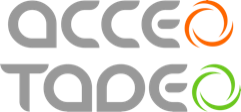 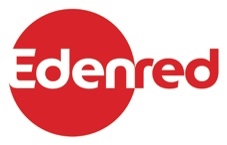 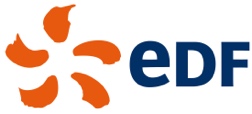 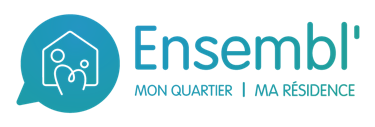 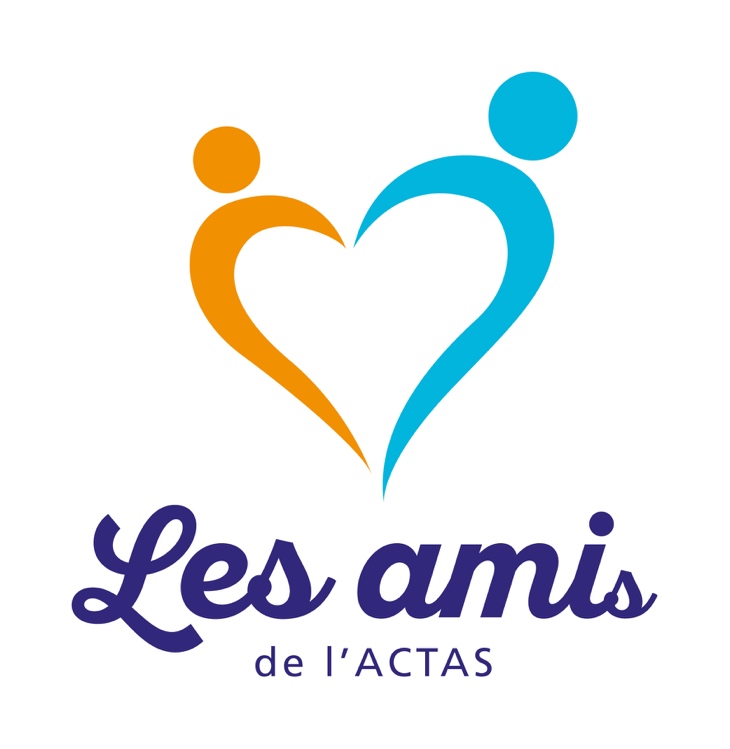 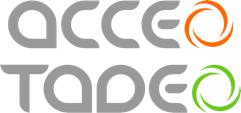 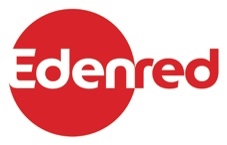 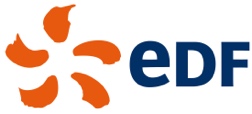 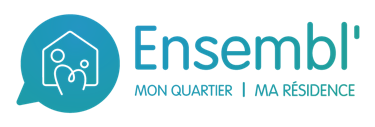 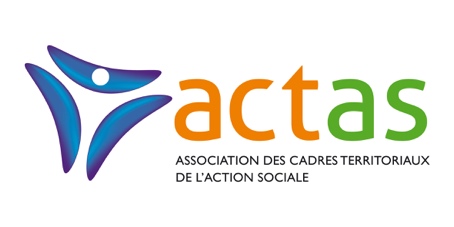 APPEL À MANIFESTATION D’INTÉRÊT 2021« Actions innovantes et modélisables »Dossier de candidatureL’ACTAS s'associe à ACCEO/TADEO, EDENRED, EDF, ENSEMBL' pour lancer un appel à manifestation d’intérêt visant à soutenir l’émergence d’actions ambitieuses et innovantes en matière d'intervention sociale de proximité autour de 5 thématiques :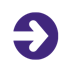 Favoriser l’insertion des personnes souffrant de handicap dans le monde du travail, soutenu par ACCEO/TADEO pour un montant de 5 000 €Impulser des actions innovantes en matière d'aide alimentaire, soutenu par EDENRED pour un montant de 5 000 €Conduire une action de lutte contre la précarité énergétique, soutenu par EDF pour un montant de 8 000 €Sensibiliser les professionnels de l'action sociale aux questions énergétiques, soutenu par EDF pour un montant de 6 000 €Rompre l'isolement des personnes quel que soit leur âge ou leur condition sociale, à travers la coordination des acteurs, soutenu par ENSEMBL’ pour un montant de 5 000 €Les dossiers devront comporter tous les éléments nécessaires à la pré-sélection et au choix définitif et comporter 5/6 pages maximum afin de faciliter leur évaluation.Date de limite de réception : vendredi 2 juillet 2021Date de communication des résultats aux candidats et remise des prix : lors des rencontres nationales à l'automne 2021Liste des pièces justificatives à fournir :Le dossier complet sera à transmettre exclusivement par WeTransfer et sera composé de deux dossiers :Le formulaire Dossier de candidature tel qu’adressé (format word) dûment rempli sans les pièces jointes.Les pièces jointes comprenant :Le procès-verbal de délibération de l’instance politique relative au projet déposé ou un courrier d’engagement du/de la Vice-Président-e,Une attestation SIRETUn Relevé d’Identité Bancaire La composition du Conseil d’AdministrationLa copie carte d’adhérent ACTAS –Année 2021Tout autre document pouvant servir à la présentation de l’organisme et du projetPRESENTATION DE LA STRUCTURENom de la structure (raison sociale) : Date de création :Statut juridique :N° Siret/Siren :Adresse complète : Tél. : Email : Région :Nombre d’habitants dans la commune :Nombre d’agents de la collectivité en ETP :Représentant légal :Nom :Prénom : Fonction : Adhérent ACTAS :Nom :Prénom : Fonction : Référent du dossier Nom :Prénom :Fonction :Tél. (ligne directe ou portable) :Adresse mail : Objet et missions de l’organismeDescriptif en 10 lignes maximumLes activités et principales réalisations Descriptif, chiffres, structuration salariée et/ou bénévoleTHEMATIQUE DE L’AMI :Favoriser l’insertion des personnes souffrant de handicap dans le monde du travailImpulser des actions innovantes en matière d'aides alimentairesConduire une action de lutte contre la précarité énergétiqueSensibiliser les professionnels de l'action sociale aux questions énergétiquesRompre l'isolement des personnes quel que soit leur âge ou leur condition sociale en coordination avec les autres acteurs locauxPRESENTATION DU PROJETTitre du projet : ………………………………………………………………………..ContextePrésenter les éléments de contexte : constats/diagnostics dans le domaine d’intervention du projet (dimensions sociales, politiques, environnementales…)Préciser le besoin auquel répond le projet Présenter, de façon précise, l’objet du projet : en quoi cela consiste concrètement ?Préciser la durée du projet.Objectifs Formuler les objectifs du projet en lien avec l’alignement stratégique et les enjeux du projet.Périmètre et population cible  Préciser la population cible bénéficiaire (profil, tranche d’âge, segment…)Autres partenaires éventuelsPrésenter le(s) partenaire(s): Il convient de préciser pour chaque partenaire, le niveau d’intervention dans le cadre du projet (partenaire opérationnel, financeur, contributeur, expert…)MISE EN ŒUVRE DU PROJETDémarchePrésenter les phases du projet (finalité et résultats attendus) :-	Contenu et modalités de déroulement -	Résultats ou livrables attendus -	Moyens humains et matériels éventuelsPlanning Présenter le calendrier du projet en lien avec la démarche proposéeSpécifier les jalons majeurs et les faits marquants durant le cycle du projet.Préciser la date prévisionnelle de lancement du projetGouvernance et suivi Définir les modalités de suivi du projet : Comité de pilotage, Réunions de suivi… en précisant pour chaque instance : le rôle et la périodicité.Évaluation Spécifier les modalités d’évaluation du projet en lien avec les objectifs fixés (retour sur expérience, étude d’impacts…)VALORISATION DU PROJET Modes de valorisation du projet auprès des clients, des partenaires et du grand public : supports de communication, présence de logo, manifestations, presse, médias…Présenter les autres modalités de partenariat envisagées le cas échéantFINANCEMENT DU PROJET (SYNTHESE)Présenter de manière synthétique le financement de votre projet (à partir de budget prévisionnel détaillé joint au dossier) en précisant les différents postesPour les charges, préciser la nature : intervenants, locations, assurancesPour les co-financements, préciser si acquis, demandés ou en cours d’instanceProduits de ventes, si vous encaissez des droits d’entrée ou d’inscription ou si l’action génère des ventes d’objets ou de prestations.Si un poste représente plus de la moitié de la dotation des AMIs, joindre un devis sur ce posteFait le : À : Signature du représentant légal :Nom, Prénom, fonction :CONTACT :E-mail : amis@actas-asso.frPort. : 06 08 72 27 17CHARGESCHARGESCHARGESPRODUITSPRODUITSFINANCEMENTFINANCEMENTFINANCEMENTPoste budgétaireMontantCo-financeur Acquis/en attenteMontant%Préciser la nature€A compléterPréciser€Préciser la nature€A compléterPréciser€Préciser la nature€A compléterPréciser€Préciser la nature€A compléterPréciser€Préciser la nature€A compléterPréciser€Préciser la nature€A compléterPréciser€Préciser la nature€A compléterPréciser€Préciser la nature€A compléterPréciser€Préciser la nature€A compléterPréciser€Préciser la nature€Produits des ventesPréciser€Préciser la nature€A compléterPréciser€Préciser la nature€A compléterPréciser€Préciser la nature€A compléterPréciser€TOTAL€TOTALTOTAL€